Supporting information		                Manuscript for Journal of Materials ResearchDiffusional and electrochemical investigation of combustion synthesized BaLi2Ti6O14 titanate anode for rechargeable batteriesAnshuman Chaupatnaik and Prabeer Barpanda*Faraday Materials Laboratory, Materials Research Centre, Indian Institute of Science, C. V. Raman Avenue, Bangalore, 560012, India.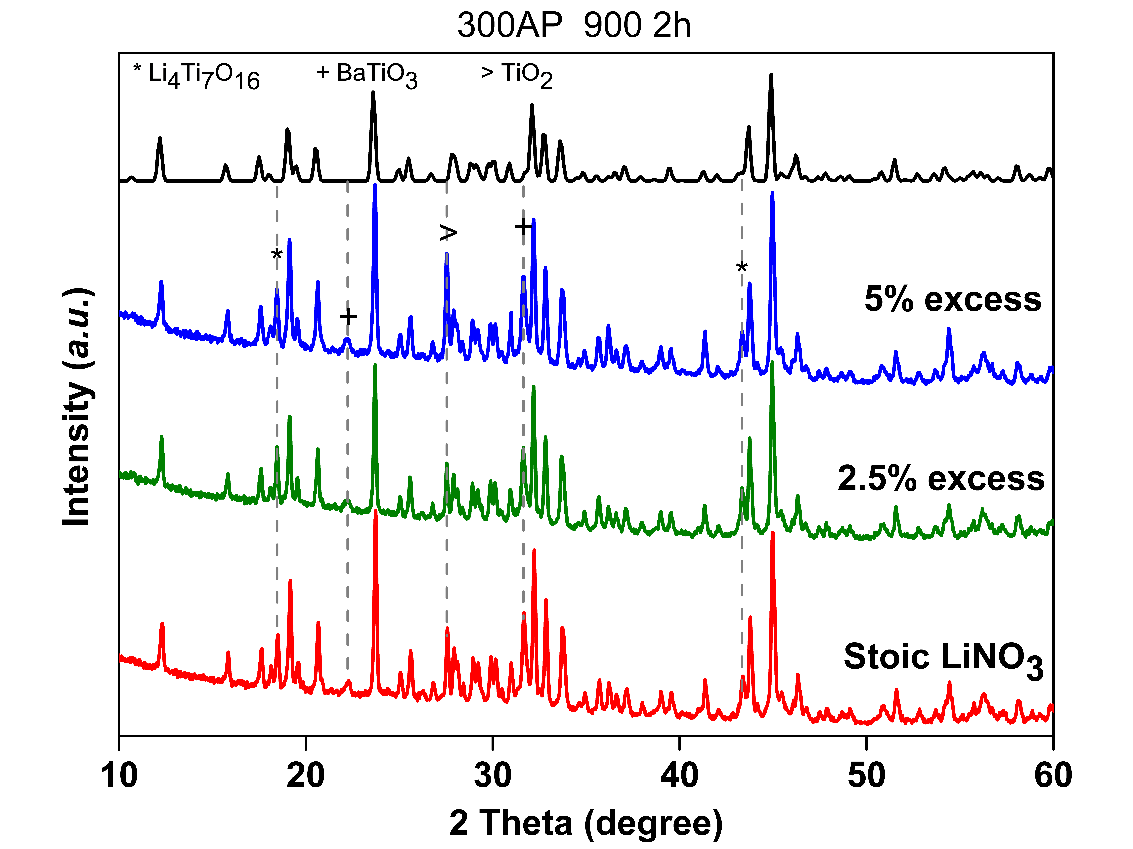 Figure S1: Solution combustion synthesis of BaLi2Ti6O14 by varying the content of lithium precursor (precalcination at 300 C and annealing at 900 C for 2 h) and glycine as fuel. The impurity phases have been indicated.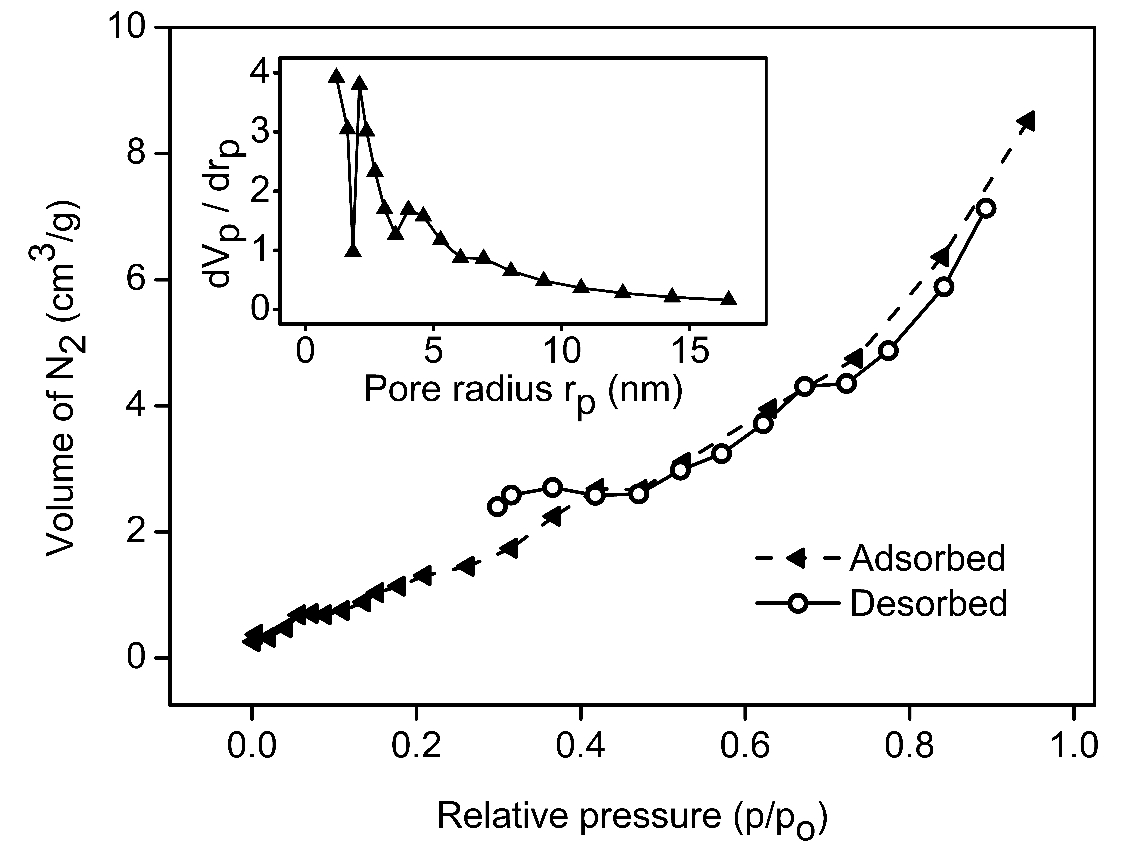 Figure S2. Nitrogen adsorption – desorption isotherm at 77 K. Inset shows the pore volume distribution.Ex situ XRD and Raman analyses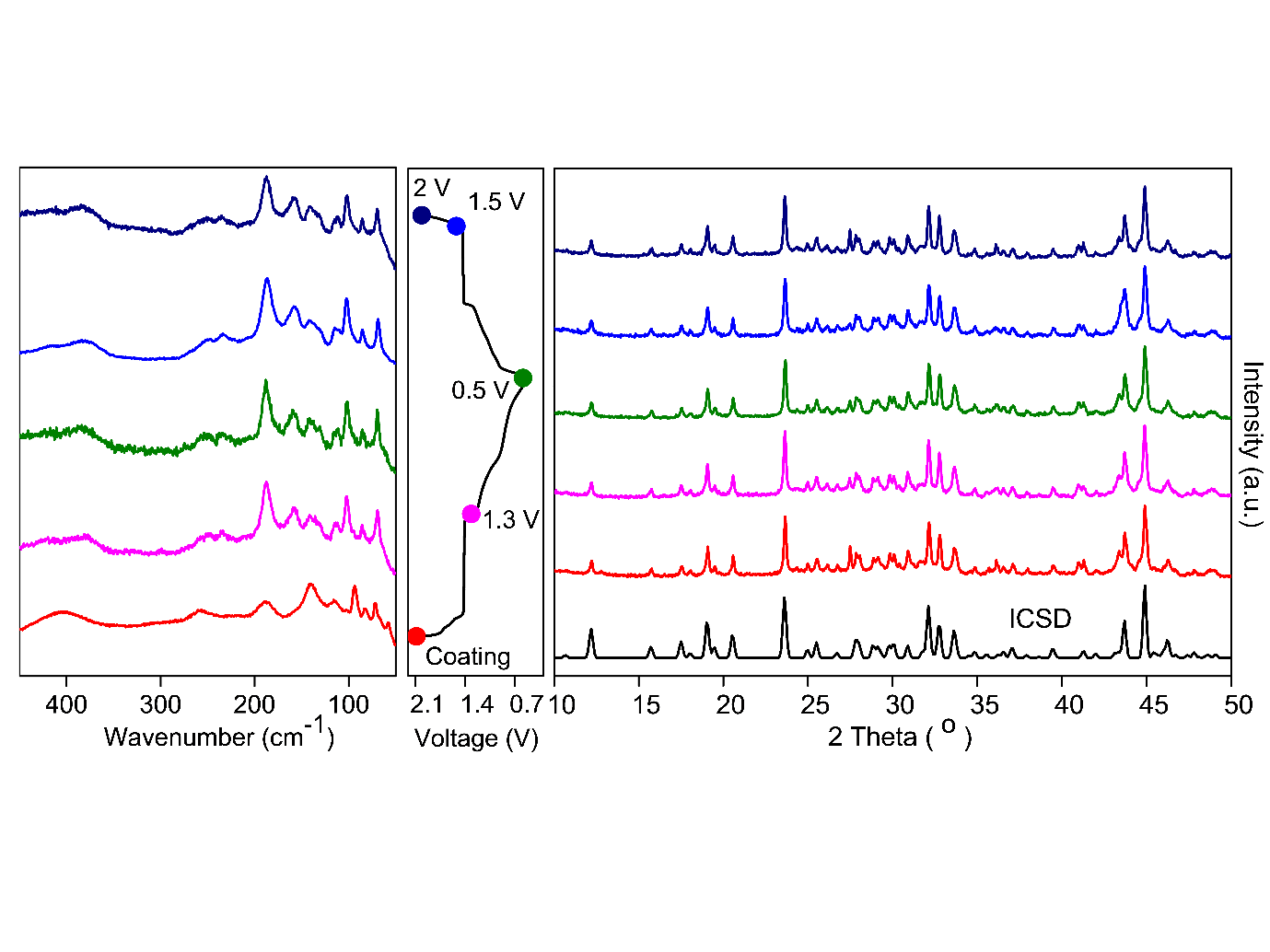 Ex situ (left) Raman and (right) XRD patterns of BaLi2+xTi6O14 electrode samples collected at different states of charge as indicated in the centre voltage profile. Overall, no significant changes were noticed during electrochemical cycling. 